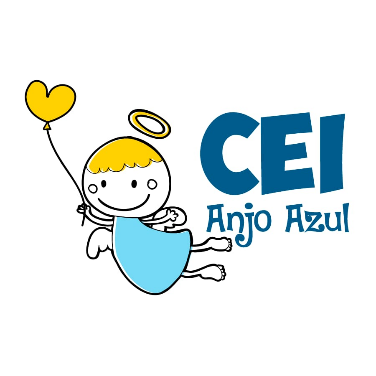 CENTRO DE EDUCAÇÃO INFANTIL ANJO AZULRua 31 de Março/nº 1508Lacerdópolis – SCCEP: 89660 000 Fone: (49) 3552 0279Coordenadora: Marizane Dall’OrsolettaE-mail: ceianjoazullacerdopolis@gmail.comBlog: www.ceianjoazul.blogspot.comProfessora: Maiara BarbosaProfessora auxiliar: Letícia Viganó ResminiTurma: PRÉ ISemana: 27 a 30 de abril de 2020.Carga horária: 12 horas semanais (plataforma/grupo whats).SUGESTÕES DE EXPERIÊNCIAS DE APRENDIZAGEMOBS: Os pais que quiserem, podem postar em suas redes sociais as crianças realizando as atividades/experiências. São experiências de aprendizagens que poderão ser repetidas durante o período. Aproveite cada momento com seus filhos. “Família e escola: uma parceria de sucesso!”Pote da calmaÉ possível fazer diversos potes, com efeitos variados. Veja o passo a passo a seguir:1 pote ou garrafa com tampa (se você optar pelo pote de vidro só utilize se você estiver junto com a criança);1 ou 2 colheres (sopa) de cola glitter;3 ou 4 colheres (chá) de purpurina;1 gota de corante alimentar (se quiser);Água quente;Dentro do pote, despeje a água quente e a cola glitter. Mexa até que o glitter da cola se desmanche. A quantidade de água depende da capacidade do pote, pois, você deve deixar um espaço vazio na parte superior do vidro para agitar o conteúdo. Acrescente a purpurina e misture novamente. Adicione uma gota de corante alimentar e feche bem a tampa do pote.Pote das brincadeirasFaça com a criança uma seleção das brincadeiras favoritas;Escreva em fichas de papel;Decore um vidro e coloque as fichas dentro;Escolha o melhor horário para sortear e realizar a brincadeira.RelaxamentoEssa não é uma brincadeira, mas você pode criar esse momento de relaxamento em casa de uma forma divertida, aí já vira brincadeira! Apenas relaxar e respirar. Que tal convidar seu filho para criar esse ambiente de relaxamento em casa? Qual lugar ele gosta de ficar? Quais elementos ele quer levar para este lugar? Quem sabe montar uma barraquinha com tecidos ou lençóis? Uma almofada que está querendo ser utilizada em casa?  Fazer um desenho e colar na parede?         Enfim, criar um cantinho especial apenas para isso! Você pode ir junto e simplesmente guiar um relaxamento… Focar na respiração, respirando juntos, bem lento e profundo. Você pode colocar uma música relaxante, ou você pode guiar uma história que relaxe, de repente ele pode participar na criação dessa história e estimular a criatividade e a imaginação!Desenho e pintura a dedo        Como muitas crianças já sabem manipular aplicativos de celular, uma atividade tão simples como a pintura a dedo pode parecer desinteressante. Porém, o fato de envolver cores e mãozinhas sujas de tinta já é suficiente para divertir os pequenos e estimular a criatividade.Distribuir tubos de guache e folhas em branco para as crianças, então, propor o desenho livre. Ficará um pintura incrível e linda!